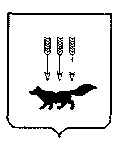 ПОСТАНОВЛЕНИЕАДМИНИСТРАЦИИ городского округа САРАНСКот   «    21   »    сентября     2020 г.                                                   			№ 1396Об утверждении документации по внесению изменений в документацию по планировке территории, ограниченной ул. 1-я Промышленная,                                      ул. Пролетарская, ул. Лодыгина и Лямбирским шоссе г. Саранска, включая проект межевания, в части изменения планировки территории (проект планировки территории, проект межевания территории) земельного участка с кадастровым номером 13:23:1007033:34В соответствии с Федеральным законом от 6 октября 2003 года № 131-ФЗ              «Об общих принципах организации местного самоуправления в Российской Федерации», статьями 45, 46 Градостроительного кодекса Российской Федерации, постановлением Администрации городского округа Саранск от                      10 июня 2013 года № 1475 «Об утверждении документации по планировке территории, ограниченной ул. 1-я Промышленная, ул. Пролетарская,                                     ул. Лодыгина и Лямбирским шоссе (в районе промышленной зоны) г. Саранска, включая проект межевания» (с изменениями, внесенными постановлениями Администрации городского округа Саранск от 19 декабря 2016 года № 3490,                          от 3 мая 2017 года № 945, от 31 июля 2017 года № 1626, от 19 ноября 2018 года № 2645, от 8 февраля 2019 года № 274, от 22 марта 2019 года № 561, от 2 сентября 2019 года № 1588, от 26 ноября 2019 года № 2057, от 19 марта 2020 года № 450, от 16 июля 2020 года № 1041), постановлением Администрации городского округа Саранск от 6 июля 2020 года № 963 «О подготовке документации по внесению изменений в документацию по планировке территории, ограниченной ул. 1-я Промышленная, ул. Пролетарская, ул. Лодыгина и Лямбирским шоссе                      г. Саранска, включая проект межевания, в части изменения планировки территории (проект планировки территории, проект межевания территории) земельного участка с кадастровым номером 13:23:1007033:34», постановлением Главы городского округа Саранск от 31 июля 2020 года № 331-ПГ «О вынесении на публичные слушания документации по внесению изменений в документацию по планировке территории, ограниченной ул. 1-я Промышленная,                                          ул. Пролетарская, ул. Лодыгина и Лямбирским шоссе г. Саранска, включая проект межевания, в части изменения планировки территории (проект планировки территории, проект межевания территории) земельного участка с кадастровым номером 13:23:1007033:34», с учетом протокола публичных слушаний по документации по внесению изменений в документацию по планировке территории, ограниченной ул. 1-я Промышленная, ул. Пролетарская,                                    ул. Лодыгина и Лямбирским шоссе г. Саранска, включая проект межевания, в части изменения планировки территории (проект планировки территории, проект межевания территории) земельного участка с кадастровым номером 13:23:1007033:34, проведенных 27 августа 2020 года, заключения о результатах публичных слушаний, опубликованного в газете «Саранский Вестник» от                            9 сентября 2020 года № 30, иных прилагаемых документов Администрация городского округа Саранск п о с т а н о в л я е т:       1. Утвердить документацию по внесению изменений в документацию по планировке территории, ограниченной ул. 1-я Промышленная, ул. Пролетарская, ул. Лодыгина и Лямбирским шоссе г. Саранска, включая проект межевания, в части изменения планировки территории (проект планировки территории,                       проект межевания территории) земельного участка с кадастровым номером 13:23:1007033:34 согласно приложению к настоящему постановлению                 (заказчик – Кудрявцева А.Ю.).2. Считать документацию, указанную в пункте 1 настоящего постановления, действующей при полном выполнении требований, предъявляемых действующими на момент реализации документации Генеральным планом городского округа Саранск и Правилами землепользования и застройки городского округа Саранск.3. Контроль за исполнением настоящего постановления возложить                               на Заместителя Главы городского округа Саранск – Директора Департамента перспективного развития Администрации городского округа Саранск. 4. Настоящее постановление вступает в силу со дня его официального опубликования.Глава городского округа Саранск				                         П. Н. Тултаев                          Приложение  к постановлению Администрации городского округа Саранск от «21» сентября 2020 г. № 1396Состав документации по внесению изменений в документацию по планировке территории, ограниченной ул. 1-я Промышленная,                            ул. Пролетарская, ул. Лодыгина и Лямбирским шоссе г. Саранска, включая проект межевания, в части изменения планировки территории (проект планировки территории, проект межевания территории) земельного участка с кадастровым номером 13:23:1007033:34   №п/пНаименование документа1Пояснительная записка2Графическая часть2.1Основная часть проекта планировки территории:2.1.1Чертеж планировки территории. Чертеж красных линий М 1:5002.2Материалы по обоснованию проекта планировки территории:2.2.1Схема расположения элемента планировочной структуры в системе ранее разработанного проекта планировки территории М1:100002.2.2Результаты инженерных изысканий М.1:5002.2.3Схема, отображающая местоположение существующих объектов капитального строительства, в том числе линейных объектов, объектов, подлежащих сносу, объектов незавершенного строительства, а также проходы к водным объектам общего пользования и их береговым полосам М 1:5002.2.4Чертеж границ с особыми условиями использования территории М 1:5002.2.5Схема вертикальной планировки, инженерной подготовки и инженерной защиты территории   М 1:5002.2.6Схема организации движения транспорта, пешеходов М 1:5002.3Основная часть проекта межевания территории:2.3.1Чертеж межевания территории М 1:5002.4Материалы по обоснованию проекта межевания территории:2.4.1Чертеж границ существующих земельных участков. Чертеж местоположения существующих объектов капитального строительства М 1:5002.4.2Чертеж границ зон с особыми условиями использования территории М 1:500